Cheddleton Parish Council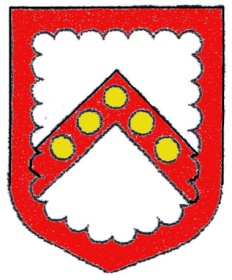 Clerk:   Ms. L. J. Eyre                                  Telephone:  01538 385223  34, The Walks, Leek, Staffs, ST13 8BY.      Email: louise.eyre.cheddletonpc@sky.com2nd. July 2019.Dear Councillor/Member,The next meeting of the Wetley Rocks/Toll Bar Playing Field committee will be held in the Methodist School Room, Wetley Rocks on Tuesday 9th. July 2019 starting at 7.30pm.Yours sincerely,Ms. L. J. EyreParish Clerk.AGENDAApologies.Election of Chairman.Election of Vice-Chairman.Minutes of the meeting of the 23rd. October 2018.Matters arising therefrom.Correspondence:-Wetley Rocks Playing Field – Fisher German, Rent Review.Wetley Rocks Playing Field – Inspection Report.Wetley Rocks Playing Field – General Condition of the Field.Wetley Rocks Playing Field – Any Works to be Carried Out.Toll Bar Playing Field – Inspection Report.Toll Bar Playing Field – Broken Clatter Bridge.Toll Bar Playing Field – General Condition of the Field.Toll Bar Playing Field – Any Works to be Carried Out.Forward Agenda Items.